Preventivní strategie rizikového chovánípro období 2020 - 2024				Čj.:DDDČ/1443/2020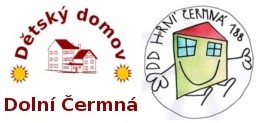 Dětský domov Dolní ČermnáDolní Čermná 74PSČ 561 56www.dddolnicermna.comDětský domov Dolní Čermná PREVENTIVNÍ STRATEGIE RIZIKOVÉHO CHOVÁNÍ PRO OBDOBÍ 2020 – 2024Dětský domov pokládá tuto strategii za základní nástroj prevence. Jde o komplexní systémový prvek v realizaci preventivních aktivit, kde se sleduje účinnost, průběh, měří se efektivita jednotlivých aktivit. Pro dětský domov je závazný a podléhá kontrole České školní inspekce.  Tato preventivní strategie je vypracována na základě platných dokumentů vydaných MŠMT:  Metodické doporučení k primární prevenci rizikového chování u dětí a mládeže č. j.: 21291/2010  Metodický pokyn MŠMT k řešení šikanování na školách  22294/2013 Národní strategie primární prevence rizikového chování dětí a mládeže na období 2019 – 2027Národní strategie protidrogové politiky na období  2019 - 2027Strategie prevence kriminality na léta 2016 - 2020 Zákon č. 561/2004 Sb., o předškolním, základním, středním, vyšším odborném a jiném vzdělávání (školský zákon), ve znění pozdějších předpisů  Zákon č. 109/2002 Sb., o výkonu ústavní výchovy nebo ochranné výchovy ve školských zařízeních a o preventivně výchovné péči ve školských zařízeních a o změně dalších zákonů  Zákon č. 359/199 Sb. O sociálně právní ochraně dětí Zákon č. 563/2004 Sb., o pedagogických pracovnících a o změně některých zákonů  Zákon č. 106/2011, kterým se mění zákon 167/1998 Sb. o návykových látkách a o změně některých dalších zákonů, v platném znění Zákon č. 379/ 2005 Sb. novelizován zákonem 305/2009  o opatřeních k ochraně před škodami působenými tabákovými výrobky, alkoholem a jinými návykovými látkami Zákon č. 135/2006 na ochranu před domácím násilím Zákon č.218/ 2003 o odpovědnosti mládeže za protiprávní činy – zákon o soudnictví ve věcech mládeže Trestní zákoník 40/2009 Sb. Občanský zákoník 2014 Novela 116/2011 – vyhlášky  72/2005 Sb., o poskytování poradenských služeb ve školách a školských poradenských zařízeních  Vyhláška č. 48/2005 Sb., o základním vzdělávání a některých náležitostech plnění povinné školní docházky, ve znění pozdějších předpisů / novelizovaná 256/2012 Sb. Vyhláška č. 279/ 2012 novelizuje vyhlášku 74/2005 Sb., o zájmovém vzděláváníVyhláška č.15/2005 Sb., kterou se stanoví náležitosti dlouhodobých záměrů, výročních zpráv a vlastního hodnocení školy  Novela 147/2011 vyhlášky 73/2005 Sb. o vzdělávání dětí, žáků a studentů se speciálními potřebami Vyhláška č. 458/2005 Sb., kterou se upravují podrobnosti o organizaci výchovně vzdělávací péče ve střediscích výchovné péče Novela 244/2011 vyhlášky 438/2006 Sb., kterou se upravují podrobnosti výkonu ústavní výchovy a ochranné výchovy ve školských zařízeních Vyhláška 48/2005 Sb. o základním vzdělávání a některých náležitostech plnění školní docházky.    1. Základní údaje Dětský domov Dolní Čermná Dolní Čermná 74 561 53 Dolní Čermná IČO 708 577 17 B. ú. 214 454 737 / 0600 web: www.dddolnicermna.com      2. Charakteristika zařízení Dětský domov najdeme v městyse Dolní Čermná a v blízkých obcích a městech. V rámci projektu transformace dětských domovů došlo k přestěhování dětí z budovy ve vesnici Horní Čermná do připravených nově zrekonstruovaných bytů v Lanškrouně a Letohradě a v domku v Žichlínku. Celkem je tedy v rámci všech zařízení zřízeno 6 rodinných skupin s kapacitou 54 dětí. Personálně se na práci na skupině podílejí 2 denní vychovatelé, zpravidla muž a žena, a asistent pedagoga. Jejich práci řídí ředitelka zařízení ve spolupráci se zástupkyní. Kontakt s rodinou a úřady zajištuje sociální pracovnice. S odbornou psychologickou péčí a poradenstvím pedagogickým pracovníkům pomáhá psycholožka.  Projevům rizikového chování věnuje pozornost metodik prevence, který úzce spolupracuje s externím speciálním pedagogem – etopedem. Provozní personál je omezen na minimum. Nespornou výhodou je vybudování samostatného bydlení v patře rodinného domku v Žichlínku pro učně a studenty, kteří se připravují na osamostatnění. Mají možnost si zkusit samostatné bydlení. 3.  Současný stav problematiky Do dětského domova jsou velmi často umisťovány děti, které ve většině případů žily v sociálně rizikových a narušených rodinách a velmi často mají zkušenost s různými negativními jevy chování jako je například závislost na alkoholu, kouření, užívání drog, rasismus… Mnozí z nich v tomto prostředí žili delší dobu a považují toto chování za přijatelnou normu. Proto je důležité pracovat na primární prevenci co nejdříve – poskytnout jim, přiměřeně věku a mentální vyspělosti, co nejvíce informací o dané problematice, naslouchat jejich problémům a otevřeně s nimi o nich hovořit.Hlavní výchovné problémy, se kterými se v dětském domově setkáváme, souvisí s tím, že děti dnes a denně čelí širokému spektru zážitků a problémů, které mohou být příčinou vzniku stresových situací a s tím spojených obranných reakcí jako jsou například projevy agresivity vůči ostatním dětem nebo dospělým – verbální nebo fyzické napadení, sebepoškozování, ničení majetku, šikana, kyberšikana, experimenty s drogami, s alkoholem, krádeže, útěky, předčasná sexualitaV současné době je největším problémem rizikového chování kouření, které sledujeme u stále mladších dětí. Tento návyk děti přinášejí z původního sociálního prostředí – tedy z rodin, a je to problém kolektivního soužití. Problémy se zneužíváním alkoholu, nebo jiných návykových látek nejsou tak časté, i když se v poslední době také navyšují.Stálým problémem, i když méně častým, jsou také krádeže mezi dětmi na rodinných skupinách. K dalším problémům řadíme opožděné návraty z osobních vycházek, vulgární mluvu mezi dětmi a narůstající agresivitu dětí. Problémem vyskytujícím se stále častěji je nadužívání mobilních telefonů a trávení volného času na sociálních sítích.         4.  Vymezení základních pojmů prevence   Rozlišujeme prevenci primární, sekundární a terciální. Při primární prevenci se snažíme předejít rizikovému jednání v situacích a prostředích, kde daný jev ještě nenastal. Při sekundární prevenci se jedná o působení na osoby, které jsou z hlediska rizikového chování rizikové nebo se již tohoto chování dopustily. Terciární prevence značí snahu o zabránění recidivy. Účinná regulace rizikového chování formou realizace preventivních opatření předpokládá vymezení tří základních oblastí preventivního působení:Za primární prevenci považujeme všechno, co zabraňuje vzniku rizikového chování. Můžeme to chápat tedy jako jakési předcházení užívání návykových látek, sebepoškozování, hraní počítačových her, rizikové sexuální chování apod. Smyslem téměř každé aktivity, kterou zahrnujeme do oblasti primární prevence, je pozitivní změna chování a jednání jednotlivců a skupin. Primární prevenci dále dělíme na specifickou a nespecifickou. Specifickou prevenci dále členíme na všeobecnou, selektivní a indikovanou. U sekundární prevence se jedná o předcházení vzniku, rozvoji a přetrvávání rizikového chování u osob, které jsou rizikovým chováním ohroženy. O sekundární prevenci hovoříme, když už k některému rizikovému chování došlo. Jedná se o prevenci v tom smyslu, aby se to už znova neopakovalo, aby se rizikové chování eliminovalo a nezanechalo na dítěti žádné závažné poškození či bylo úplně eliminováno. Představuje preventivní aktivity zaměřené na rizikové jedince a skupiny, u kterých je zvýšená pravděpodobnost, že propadnou rizikovému chování, na rizikové faktory sociálního prostředí ve vztahu k jejich osobnosti, na příčiny a podmínky vzniku rizikového chování. Terciární prevence zahrnuje aktivity a opatření zaměřené na narušené jedince nebo na skupiny osob, na jejich sociální prostředí, příčiny a podmínky vzniku recidivy rizikového chování. Cílem systémového pojetí prevence rizikového chování je vytváření základních předpokladů pro tvorbu a efektivní využívání účinných mechanismů zaměřených na systematické odstraňování příčin rizikového chování a vytváření příznivých podmínek pro chování v souladu s požadavky společnosti.5.  Formy rizikového chování Primární prevence rizikového chování u dětí v působnosti MŠMT se zaměřuje prioritně na předcházení rozvoje rizik, které směřují zejména k následujícím rizikovým projevům v chování dětí a mládeže:  Interpersonální agresivní chování - agrese, šikana, kyberšikana a další rizikové formy komunikace prostřednictvím multimédií, násilí, intolerance, antisemitismus, extremismus, rasismus a xenofobie, homofobie Delikventní chování ve vztahu k hmotným statkům – vandalismus, krádeže, sprejerství a další trestné činy a přečiny Záškoláctví a neplnění školních povinností Závislostní chování - užívání všech návykových látek, netolismus, gambling Rizikové sportovní aktivity, prevence úrazů Rizikové chování v dopravě, prevence úrazů Spektrum poruch příjmu potravy Negativní působení sekt Sexuální rizikové chování 6.  Základní cíle strategie prevence pro DD Dolní Čermná Cílem prevence je zabránit vzniku a šíření rizikového chování u dětí a dospívajících. Dále pak zvýšení odolnosti dětí a mládeže vůči těmto negativním jevům. Důležitým faktorem je také snížení rizik a vlivů, které narušují zdravý osobnostní a sociální vývoj dětí a mládeže.  Dlouhodobý strategický cíl Snaha o harmonický rozvoj osobnosti dítěte během jeho pobytu v dětském domově. Dosáhnout u dětí osvojení si pozitivního sociálního chování, přizpůsobení se životu v odlišné sociální komunitě – dětském domově. Podporovat u dětí a mládeže samostatnost, sebedůvěru a sebejistotu. Učit je hodnotně a smysluplně využít volný čas. Bojovat proti nudě, protože ta je označována za spouštěč abnormálního chování. Dlouhodobé cíle Výchova ke zdravému životnímu stylu, k ochraně zdraví, znalost zásad 1. pomoci Rozvoj a podpora sociálních kompetencí Příprava dětí, zejména zletilců na samostatný život po ukončení ústavní výchovy pomoc v procesu osamostatňování  Minimalizovat negativní vzorce chování dětí při příchodu do DD z rodiny. Práce s dětmi - jít za rámec pouhého předávání informací, ovlivňovat postoje a chování žáků, vytvářet osobní kladné vzory Dodržování stanovených pravidel (vnitřního řádu a zásad slušného chování)  Vést děti k vzájemné pomoci a ohleduplnosti, snížit výskyt násilí mezi nimi Zajišťovat DVPP zaměstnanců v oblasti prevence (předávat materiály, informace) Spolupracovat s psychologem při řešení krizových situací  Střednědobé cíle vyplývající z dlouhodobých cílů Vést děti k budování postojů k odmítání rizikového chování  Umožnit dětem získávat informace - učit děti takové znalosti a dovednosti, které budou dobře uplatnitelné v životě Vést děti k vzájemné pomoci a ohleduplnosti  Vést je k sociální a právní odpovědnosti za sebe a svá jednání Naučit děti rozpoznat rizikové chování a krizové situace, umět vhodně reagovat Umožnit vzdělání pedagogům v oblasti prevence rizikového chování Rozvíjet u dětí právní povědomí  Klást důraz na specifickou i nespecifickou prevenci, vybírat efektivní programy primární prevenceRozvíjet nadání a talentu u konkrétních dětí v dané oblasti – jezdectví, umění, sport, soutěž Hledá se talent 2020 pořádaný organizací Děti v akci.Plánovat výlety za poznáním do blízkého i vzdáleného okolí, letní a zimní tábory, zážitkové, rodinkové pobytySpolupráce s vězeňskou službou České republiky – Věznice Světlá nad Sázavou – projekt „Mámu potřebuju“ – zajištění kontaktu s matkou ve výkonu trestu odnětí svobody se svým dítětem v ústavní výchověKrátkodobé cíle Naplňování Minimálního preventivního programu na daný rok Začlenit primární prevenci do plánů rozvoje dítěte Spolupracovat na projektech pro mládež odcházejících z DD a připravujících se na samostatný život – Don Bosco, Pestalozzi,… Využívání spolupráce s přátelskými spolky či organizacemi – ČČK, hasiči, partnerství s městem EdertalÚčast v zájmových kroužcích mimo DD – DDM Damián Lanškroun, DC Dance, KUK Dolní Čermná, sbor dobrovolných hasičůSpolupráce s obcí – akce „Ukliďme Česko“Besedy, přednášky na aktuální témata – drogy, kyberšikana, finanční gramotnost, první pomoc – přednášky pro rozvoj finanční gramotnosti, školení první pomoci, zhlédnutí dokumentů na vybraná témataBrigády pro starší dětiVyužívat nabídky zážitkových a poučných programů v rámci primární prevence, Spolupracovat s externími odborníky- PPP UO, ČČK UO Mapovat skutečné potřeby primární prevence dle situace Oceňovat pozitivní projevy aktivity dětí v různých oborech, oblastech,  7.  Vymezení cílové skupiny Dlouhodobá strategie je zaměřena na všechny klienty dětského domova předškolního, školního i učňovského věku ale i na zletilé klienty, kterým za rizikové chování a porušení vnitřního řádu může být ukončen dobrovolný pobyt v dětském domově. Zvláště je strategie zaměřena na klienty se specifickými poruchami chování.  Vypracovala: Bc. Tereza Langrová, DiS. 